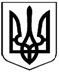                                                                У К Р А Ї Н АПЕРВОМАЙСЬКА ГІМНАЗІЯПЕРВОМАЙСЬКОЇ МІСЬКОЇ РАДИ МИКОЛАЇВСЬКОЇ ОБЛАСТІ55200, Миколаївська обл., м. Первомайськ, Театральна, 26, корп.1, тел.0 (5161) 4-26-14,                 e-mail:gimnaz26@ukr.net  Код ЄДРПОУ 26029604                                                        Інформація про надходження і використання коштів у лютому   2019 року по гімназії Директор  гімназії                                 Н.С.КачураЗалишок за попередній місяць Надійшло за місяцьВидаткиЗалишок 17614,82 грн-касове обслуг.-50 грн.17564,82 грн